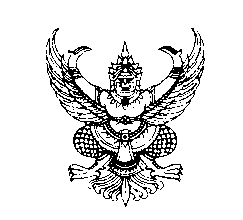 บันทึกข้อความส่วนราชการ                                                                       มหาวิทยาลัยราชภัฏสกลนครที่   อว 0621.0   /		                          วันที่  		 		   	เรื่อง  ขอชี้แจงการทำสัญญาทุนวิจัย                                                                                  .  เรียน   ผู้อำนวยการสถาบันวิจัยและพัฒนา		ตามที่  (นาย/นางสาว)                                                                             ก
ตำแหน่ง  นักศึกษา       	 สังกัดคณะ	                                        มหาวิทยาลัยราชภัฏสกลนคร ได้รับทุนสนับสนุนการวิจัยสำหรับนักศึกษา  ประจำปีงบประมาณ   2564	                          	                     เรื่อง	                                                                                     	  	  	                                                                                                                                                                                                       ก ในการนี้  ได้กำหนดทำสัญญารับทุนวิจัยในวันที่ 4 มิถุนายน 2564 เนื่องจาก (ระบุเหตุผล) .........................................................................................................................................................................................................................................................................................................................และจะดำเนินการจัดทำสัญญาทุนวิจัยให้แล้วเสร็จ ภายในวันที่   16 มิถุนายน 2564		จึงเรียนมาเพื่อโปรดพิจารณา						ลงชื่อ											                  (	                             	      )                                                                                หัวหน้าโครงการวิจัยความเห็นของ อาจารย์ที่ปรึกษาโครงการวิจัย............................................................................................................................................................................                ลงชื่อ......................................           (..............................................................)           ตำแหน่ง...........................................            วันที่...............................................ความเห็นของ ผู้อำนวยการสถาบันวิจัยและพัฒนา................................................................................................................................................................................                ลงชื่อ......................................                  (นางสาวสุธาสินี  คุปตะบุตร)           ตำแหน่งผู้อำนวยการสถาบันวิจัยและพัฒนา            วันที่...............................................